RASHMI RASHMI.348667@2freemail.com 				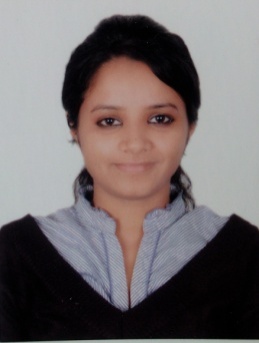 SummarySuccessful senior accounting experience with3 years professional background, along with 3.5 years of CA internship in a reputed CA firm, leading all aspects of Financial accounting& Cost accounting, and financial analysis / reporting across numerous industries. Versed in audits and assisting managers in decision making and compiling financial statement.______________________________________________________________________________________Skills			Financial& Cost Accounting	Management			PersonalCost accounting							Attention to detailManagement accounts		Supervisory skills		Communication skillsFinancial regulations		Good IT knowledge		Terms negotiationDecision making		Effective delegation		Presentationskills Interpreting financial data	Managing budgets		Problem solvingAuditing							Analytical mindStrategic thinking					High levels of integrity		______________________________________________________________________________________Profile Summary:Finance Expertise: Professionally developed strategic finance professional, worked in various roles of corporate finance and operational finance, over three years as senior level role.
Accounting Expertise:Maintaining accounts payable and accounts receivables. Preparing and arranging documents for processing foreign remittances. Follow up with foreign agents and customers for arranging inward remittances. Regular update of outstanding balance statements.
Cost Accounting: Thorough knowledge of  Cost accounting, preparing cost sheets, stock valuation and physical verification.___________________________________________________________________________________________Employment Details:					Union Power LogisticsOctober 2015 to November 2016Designation: Senior Executive Finance &AccountsReporting to M.S NatarajCompany’s Profile:Union Power logistics is a Hong Kong based Shipping and Logistics Company, it is one of the progressive and respected company in sea freight and air freight industry which was formed in 1994. Union power has various offices worldwide viz. In Spain, it is trading under the name "RAMINATRANS" in Valencia, Madrid, Barcelona, Alicante, Castellon, Seville, Vigo, Zaragoza, Las Palmas and, in China, Shanghai, Ningbo, Xiamen, Shenzhen, Dalian and in India they incorporated during May 2015. Core Responsibility:Maintaining accounts payable and accounts receivables. Preparing and arranging documents (viz. BL copies, invoices) for processing foreign remittances. Follow up with foreign agents and customers for arranging inward remittances. Regular update of outstanding balance statements of customers along with payment follow up. Maintaining branch accounts and inter branch payment records and entries. Handling cash payments and maintaining records for the disbursements made through, and maintaining petty cash register.Digihive Solutions Pvt.LtdAugust 2014 to October 2015Designation: Senior Accounts and FinanceReporting to: Badrish MishraCompany’s Profile:Digihive Solutions is a Private Limited company incorporated on 19 February 2011. It is involved in Software publishing, consultancy and supply [Software publishing includes production, supply and documentation of ready-made (non-customized) software, operating systems software, business & other applications software, computer games software for all platforms. Core Responsibility:Passing entries in power track viz. journal, bank payment/receipts, cash payment/receipts, accounts payables and receivables settlement entries. Maintaining director’s remuneration, salary sheets, and casual labor wages based on attendance and leave records. Prepare service tax and TDS calculations sheets for return filing and payment of service tax and TDS. Checking pending jobs to be closed at month end, review of PayPal account for payment receipts.R.G.N Price & Company Chartered Accountants	April 2008 to December 2011Designation:Article assistant	Reporting to: PrincipalCompany’s Profile:  R.G.N.PRICE & CO, a firm of chartered accountants, established in 1945 in India has been carrying on the profession of providing Audit, Assurance, Management Consultancy and related services, expertise in various areas like Taxation, Financial Compliance matters, Due Diligence Reviews and development of Financial, Accounting, Internal Control and Internal Audit Manuals. The firm has its Head Office at Chennai and branches at New Delhi, Mumbai, Bengaluru, Kochi, Kollam and Calicut.Core Responsibility: Assist with audit preparation and end of year closing, create consolidated financial data and materials for key leadership meetings, reports for senior management detailing past-due payments, and vendor invoices. Stock Reconciliation and valuation, Inter co/Branch Reconciliation, Preparation of fixed Asset register. Drafting final audit report/ summary including mention of deviations and giving suggestions for improvements.Other Temporary Work ExperienceEducationalDetails:CA- Interim(PCC)- 2012CA – Foundation(CPT)-2008Bachelor in Commerce:Delhi University (Degree in Accounting with Major in Financial and Cost Accounting.Other Skills:Power track (Track point)Tally ERP 9High Speed Typing SpeedMS- OfficeCompleted Computer Training as per ICAI frame work____________________________________________________________________________________Personal Details:Nationality			: IndianDate of Birth			: Oct17th 1989Marital Status			: MarriedLanguage Known		: English, Hindi, Malayalam, Punjabi.Visa Status			: Visit Visa (From 20-01-2017 to 18-04-2017)Detailed Audit Work Experience